.#16 counts intro, starts on vocal (available at Itunes)Section 1:	Walk x 2, step right forward, bounce ½ turn left, walk back x 2, step left back, bounce ½ turn leftSection 2:	Step-lock-step back, step-lock-step back, step back left & point right, hold, sailor ¼ turn right, step left forwardSection 3:	Jump out, hold, together, pivot ½ turn, triple left, rock back-recoverSection 4:	Point right diagonal, hold, step together, point left diagonal, hold, step together, walk forward x 2, pivot ½, step forwardSection 5:	Step forward sweeping ¾, behind-side, cross triple, rock-recover, sailor stepSection 6:	Jump out, hold, together, walk x 2, mambo step, point toes back, unwind with a hookNote:	Restart the dance from here on wall 2 and 4.Section 7:	Walk x 2, step forward, twist ¼ left, coaster step, heel grind ¼ rightSection 8:	Behind-side-cross, rock-recover, behind-side-cross, rock side, hitch acrossRESTART and ENJOY!Note: Restart the dance after 48 counts on wall 2 and 4.Urban Danielsson, Munkholmsv.17 193 40 Sigtuna, Sweden, info@cuwesternline.seKeep It Between the Lines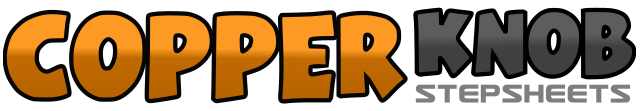 .......Count:64Wall:2Level:Intermediate.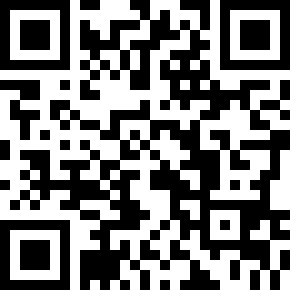 Choreographer:Urban Danielsson (SWE) & Christina Johnsson (SWE) - January 2017Urban Danielsson (SWE) & Christina Johnsson (SWE) - January 2017Urban Danielsson (SWE) & Christina Johnsson (SWE) - January 2017Urban Danielsson (SWE) & Christina Johnsson (SWE) - January 2017Urban Danielsson (SWE) & Christina Johnsson (SWE) - January 2017.Music:Keep It Between the Lines - Sturgill Simpson : (CD: A Sailor's Guide To Earth)Keep It Between the Lines - Sturgill Simpson : (CD: A Sailor's Guide To Earth)Keep It Between the Lines - Sturgill Simpson : (CD: A Sailor's Guide To Earth)Keep It Between the Lines - Sturgill Simpson : (CD: A Sailor's Guide To Earth)Keep It Between the Lines - Sturgill Simpson : (CD: A Sailor's Guide To Earth)........1-2Step forward on right foot, step forward on left foot3&4Step right forward, bounce with both heels turning ¼ left, bounce with both heels turning ¼ left and end with weight on right foot (6:00)5-6Step back on left foot, step back on right foot7&8Step back on left foot, bounce with both heels turning ¼ left, bounce with both heels turning ¼ left and end with weight on right foot (12:00)1&2Step left foot back, lock step right foot across in front of left, step left foot back3&4Step right foot back, lock step left foot across in front of right, step right foot back&5-6Jump small step back on left foot, point right toes to right side, hold&7&8¼ turn right step right foot behind of left, step left small step to left side, step right a small step to right side, step forward on left foot (3:00)&1-2Jump out with right foot, jump out with left foot, hold&3-4Step right foot next to left, step left foot forward, turn ½ right step right foot forward (9:00)5&6Step left foot to left side, step right next to left, step left foot to left side7-8Rock back on right foot, recover weight onto left foot1-2Point right toes diagonally forward right and angle body right, hold&3-4Step right next to left, point left toes diagonally forward left and angle body left, hold&5-6Step left next to right, walk right foot forward, walk left foot forward7&8Step right foot forward, turn ½ turn left and step down on left foot, step right foot forward (3:00)1Step left foot forward and start sweeping right foot from front to back while turning ¾ turn right (12:00)2&Step right foot behind of left, step left foot to left side3&4Step right foot across in front of left, step left foot to left side, step right foot across in front of right5-6Rock left foot to left side, recover weight onto right foot7&8Step left foot behind of right, step on right foot small step to right, step on left foot small step to left&1-2Jump short forward out with right foot, jump out with left foot, hold&3-4Step right foot next to left, step left foot forward, step right foot forward5&6Rock left foot forward, recover weight onto right foot, step back on left foot7-8Point right toes back, unwind ½ turn right with weight still on left foot while you hook your right foot in front of your left shin (6:00)1-2Step right foot forward, step left foot forward3-4Step right foot forward, twist both heels to right while turning ¼ to left weight end on right foot (3:00)5&6Step back on left foot, step right next to left, step forward on left foot7-8Step right heel forward, turn ¼ right and step down on left foot (6:00)1&2Step right foot behind of left, step left foot to left side, step right foot across in front of left3-4Rock left foot to left side, recover weight onto right foot5&6Step left foot behind of right, step right foot to right side, step left foot across in front of right7-8Rock step right foot to right side, recover weight onto left foot while right leg do a hitch across in front of left leg